                                                                                                «УТВЕРЖДАЮ»                                                                                           директор школы № 5                                                                                           _________________                                                                                           В.И.Стенгач                                                                                           приказ  №____ от «___»_____2019 г.РАБОЧАЯ ПРОГРАММАУЧЕБНОГО КУРСА    Изобразительное искусствоИЗУЧАЕМОГО НА      2019 – 2020 учебный годКЛАСС                          «2»Ф.И.О.учителя             Басманова Вероника ВладимировнаРассмотрено на заседании педагогического совета № 1от 30.08.2019 года.2019 год«СОГЛАСОВАНО»                                                «СОГЛАСОВАНО»рук-ль ШМО(ГМО)                                            зам.директора по УВР_______________                                               __________________________________                                               ___________________Пр. №___ от «__»_____2019 г.                       «___»__________2019 г.1. Пояснительная запискаРабочая программа учебного предмета «Изобразительное искусство» составлена в соответствии с требованиями Федерального государственного общеобразовательного стандарта начального общего образования, Концепцией духовно-нравственного развития и воспитания личности гражданина России, примерной программы по изобразительному искусству и на основе авторской программы Б.М. Неменского, В.Г. Горяева, Г.Е. Гуровой и др. «Изобразительное искусство: Рабочие программы. 1-4 класс/под ред Б.М. Неменского. М.: «Просвещение», . К учебнику «Изобразительное искусство. Ты изображаешь, украшаешь и строишь»: 2 класс  под ред. Б.М. Неменского. М.: «Просвещение», 2011г.Младший  школьный возраст – время, когда закладываются основы духовности личности благодаря живости, непосредственности, эмоциональности восприятия ребенком окружающего мира. Именно в этот период возможно формирование будущего зрителя, читателя, слушателя посредством включения ребенка в деятельность по освоению художественных и культурных ценностей. И в связи с этим  художественно-практическая деятельность, существующая в динамике от созерцания к желанию действовать,  от первичного соприкосновения с искусством к его осмысленной оценке, является одним из ведущих, но недостаточным на сегодня оцененным средством развития личности ребенка.Основные положения курса согласуются с концепцией Образовательной системы «Школы России» и решают задачи, связанные с:  -    формированием общего представления о культурно- материальной среде;  -    формированием эстетического  компонента личности;  - начальной технологической подготовкой младших школьников в процессе деятельностного освоения мира – трудовой художественно-творческой деятельностью.Курс развивающее–обучающий по своему характеру  с приоритетом развивающей функции, интегрированный по своей сути. Интеграция  в данном случае подразумевает рассмотрение различных видов искусства на основе общих, присущих им закономерностей, проявляющихся как в самих видах искусства, так и в особенностях их восприятия. Эти закономерности включают образную специфику искусства в целом и каждого его вида в отдельности (соотношение реального и ирреального), особенности художественного языка (звук, цвет, объем, пространственные соотношения, слово и др.) и их взаимопроникновение, средства художественной выразительности (ритм, композиция, настроение), особенности восприятия произведений различных видов искусства как частей единого целого мира. Особенное место в этой интеграции занимает трудовая художественно – творческая  деятельность как естественный этап перехода от созерцания к созиданию на основе обогащенного эстетического опыта.Целью курса является саморазвитие и развитие личности каждого ребенка в процессе освоения мира через его собственную творческую предметную деятельность.
Задачи курса:
– расширение общекультурного кругозора учащихся;
– развитие качеств творческой личности, умеющей:
а) ставить цель;
б) искать и находить решения поставленных учителем или возникающих в жизни ребенка проблем;
в) выбирать средства и реализовывать свой замысел;
г) осознавать и оценивать свой индивидуальный опыт;
д) находить речевое соответствие своим действиям и эстетическому контексту;
– общее знакомство с искусством как результатом отражения социально-эстетического идеала человека в материальных образах;
– формирование основ эстетического опыта и технологических знаний и умений как основы для практической реализации замысла.
              Задачи курса реализуются через культурологические знания, являющиеся основой для последующей художественно-творческой деятельности, которые в совокупности обеспечивают саморазвитие и развитие личности ребенка. Характеристика учебного предмета, курсаПрограмма учебного предмета, курса ориентирована на формирование предметных и общенаучных понятий, практических учебных умений и метапредметных образовательных результатов, что предполагает организацию образовательного процесса на основании требований системно-деятельностного подхода. В результате изучения изобразительного искусства на ступени начального общего образования у обучающихся:будут сформированы основы художественной культуры: представление о специфике  изобразительного искусства, потребность в художественном творчестве и в общении с искусством, первоначальные понятия о выразительных возможностях языка искусства;начнут развиваться образное мышление, наблюдательность и воображение, учебно-творческие способности, эстетические чувства, формироваться основы анализа произведения искусства; будут проявляться эмоционально-ценностное отношение к миру, явлениям действительности и художественный вкус;сформируются основы духовно-нравственных ценностей личности - способности оценивать и выстраивать на основе традиционных моральных норм и нравственных  идеалов, воплощённых в искусстве, отношение к себе, другим людям, обществу, государству, Отечеству, миру в целом; устойчивое представление о добре и зле, должном и недопустимом, которые станут базой самостоятельных поступков и действий на основе морального выбора,   понимания и поддержания нравственных устоев, нашедших отражение и оценку в искусстве, любви, взаимопомощи, уважении к родителям, заботе о  младших и старших, ответственности за другого человека;появится готовность и способность к реализации своего творческого потенциала в духовной и художественно продуктивной деятельности, разовьётся трудолюбие, оптимизм, способность  к преодолению трудностей, открытость миру, диалогичность;установится осознанное уважение и принятие традиций, самобытных культурных ценностей, форм культурно исторической, социальной  и духовной жизни  родного края, наполнятся конкретным содержанием понятия «Отечество», «родная земля», «моя семья и род», «мой дом», разовьётся принятие культуры и духовных традиций многонационального народа Российской Федерации, зародится  целостный, социально ориентированный взгляд на мир в его органическом единстве и разнообразии природы, народов, культур и религий;будут заложены основы российской гражданской идентичности, чувства сопричастности и гордости за свою Родину, российский народ и историю России, появится осознание своей этнической и национальной принадлежности, ответственности за общее благополучие.Основное содержание обучения представлено двумя вариантами тематического планирования, учитывающие направленность обучения на базовое и расширенное освоение изобразительного искусства с примерным распределением учебных часов по разделам курса.Описание места учебного предмета, курса в учебном планеРабочая программа, курс «Изобразительное  искусство» изучается на уровне начального (основного, среднего) общего образования в качестве обязательного предмета во 2 классе в общем объеме 34ч (1 ч в нед.).На урочные занятия отводится  34 ч.Описание  ценностных ориентиров содержания учебного предметаПриоритетная цель художественного образования в школе – духовно-нравственное развитие ребенка. Культуросозидающая роль программы состоит в воспитании гражданственности и патриотизма: ребенок постигает искусство своей Родины, а потом знакомиться с искусством других народов. В основу программы положен принцип «от родного порога в мир общечеловеческой культуры». Природа и жизнь являются базисом формируемогомироотношения.Связи искусства с жизнью человека, роль искусства в повседневном его бытии, в жизни общества, значение искусства в развитии каждого ребенка – главный смысловой стержень курса.Программа построена так, чтобы дать школьникам ясные представления о системе взаимодействия искусства с жизнью. Предусматривается широкое привлечение жизненного опыта детей, примеров из окружающей действительности. Работа на основе наблюдения и эстетического переживания окружающей реальности является важным условием освоения детьми программного материала. Стремление к выражению своего отношения к действительности должно служить источником развития образного мышления.Одна из главных задач курса – развитие у ребенка интереса к внутреннему миру человека, способности углубления в себя, осознания своих внутренних переживаний. Это является залогом развития способности сопереживания.Любая тема по искусству должна быть не просто изучена, а прожита в деятельностной форме, в форме личного творческого опыта. Для этого необходимо освоение художественно-образного языка, средств художественной выразительности. Развитая способность к эмоциональному уподоблению – основа эстетической отзывчивости. На этой основе происходит развитие чувств, освоение художественного опыта поколений и эмоционально-ценностных критериев жизни.Результаты изучения курсаВ результате изучения курса «Изобразительное искусство» в начальной школе должны быть достигнуты определенные результаты. Личностные, метапредметные и предметные результаты освоения учебного предмета.Личностные результаты1. Чувство гордости за культуру и искусство Родины, своего народа.2. Уважительное отношение к культуре и искусству других народов нашей страны и мира в целом.3. Понимание особой роли культуры и  искусства в жизни общества и каждого отдельного человека.4. Сформированность эстетических чувств, художественно-творческого мышления, наблюдательности и фантазии.5. Сформированность эстетических потребностей – потребностей в общении с искусством, природой, потребностей в творческом  отношении к окружающему миру, потребностей в самостоятельной практической творческой деятельности.6. Овладение навыками коллективной деятельности в процессе совместной творческой работы в команде одноклассников под руководством учителя.7. Умение сотрудничать с товарищами в процессе совместной деятельности, соотносить свою часть работы с общим замыслом.8. Умение обсуждать и анализировать собственную художественную деятельность и работу одноклассников с позиций творческих задач данной темы, с точки зрения содержания и средств его выражения. Метапредметные результаты Регулятивные УУД:определять цель деятельности на уроке с помощью учителя и самостоятельно; учиться совместно с учителем выявлять и формулироватьучебнуюпроблему (в ходе анализа предъявляемых заданий, образцов изделий);учиться планировать практическую деятельность на уроке; с помощью учителя отбирать наиболее подходящие для выполнения задания материалы и инструменты;учиться предлагать свои конструкторско-технологические приёмы и способы выполнения отдельных этапов изготовления изделий (на основе продуктивных заданий в учебнике);работая по совместно составленному плану, использовать необходимые средства (рисунки, инструкционные карты, приспособления и инструменты), осуществлять контроль точности выполнения операций (с помощью сложных по конфигурации шаблонов, чертежных инструментов);Средством формирования этих действий служит технология продуктивной художественно-творческой деятельности.определять успешность выполнения своего задания в диалоге с учителем.Средством формирования этих действий служит технология оценки учебных успехов.Познавательные УУД:ориентироваться в своей системе знаний и умений: понимать, что нужно использовать пробно-поисковые практические упражнения для открытия нового знания и умения;добывать новые знания: находить необходимую информацию как в учебнике, так и в предложенных учителем словарях и энциклопедиях (в учебнике 2-го класса для этого предусмотрен словарь терминов);перерабатывать полученную информацию: наблюдать и самостоятельно делать простейшие обобщения и выводы.Средством формирования этих действий служат учебный материал и задания учебника, нацеленные на 1-ю линию развития – чувствовать мир, искусство.Коммуникативные УУД:донести свою позицию до других: оформлять свою мысль в устной и письменной речи (на уровне одного предложения или небольшого текста);слушать и понимать речь других;вступать в беседу и обсуждение на уроке и в жизни; Средством формирования этих действий служит технология продуктивной художественно-творческой деятельности.договариваться сообща;учиться выполнять предлагаемые задания в паре, группе из 3-4 человек.Средством формирования этих действий служит работа в малых группах.Предметные результатыхарактеризуют опыт учащихся в художественно-творческой деятельности, который приобретается и закрепляется в процессе освоения учебного предмета:сформированность первоначальных представлений о роли изобразительного искусства в жизни человека, его роли в духовно-нравственном развитии человека;сформированность основ художественной культуры, в том числе на материале художественной культуры родного края, эстетического отношения к миру; понимание красоты как ценности, потребности в художественном творчестве и в общении с искусством;овладение практическими умениями и навыками в восприятии, анализе и оценке произведений искусства;овладение элементарными практическими умениями и навыками в различных видах художественной деятельности (рисунке, живописи, скульптуре, художественном конструировании), а также в специфических формах художественной деятельности, базирующихся на ИКТ (цифровая фотография, видеозапись, элементы мультипликации и пр.);знание видов художественной деятельности: изобразительной (живопись, графика, скульптура), конструктивной (дизайна и архитектура), декоративной (народных и прикладные виды искусства);знание основных видов и жанров пространственно-визуальных искусств;понимание образной природы искусства;эстетическая оценка явлений природы , событий окружающего мираприменение художественных умений, знаний и представлений в процессе выполнения художественно-творческих работ;способность узнавать, воспринимать, описывать и эмоционально оценивать несколько великих произведений русского и мирового искусства;умение обсуждать и анализировать произведения искусства,выражая суждения о содержании, сюжетах и выразительных средствах; усвоение названий ведущих художественных музеев Россиии художественных музеев своего региона;умение видеть проявления визуально-пространственных искусств в окружающей жизни: в доме, на улице, в театре, на празднике;способность использовать в художественно-творческой дельности различные художественные материалы и художественные техники;способность передавать в художественно-творческой деятельности характер, эмоциональных состояния и свое отношение к природе, человеку, обществу;умение компоновать на плоскости листа и в объеме заду манный художественный образ;освоение умений применять в художественно-творческой деятельности основы цветоведения, основы графической грамоты;овладение навыками моделирования из бумаги, лепки из пластилина, навыками изображения средствами аппликации и коллажа;умение характеризовать и эстетически оценивать разнообразие и красоту природы различных регионов нашей страны;умение рассуждать о многообразии представлений о красоте у народов мира, способности человека в самых разных природных условиях создавать свою самобытную художественную культуру;изображение в творческих работах особенностей художественной культуры разных (знакомых по урокам) народов, передача особенностей понимания ими красоты природы, человека, народных традиций;способность эстетически, эмоционально воспринимать красоту городов, сохранивших исторический облик, — свидетелей нашей истории;умение приводить примеры произведений искусства, выражающих красоту мудрости и богатой духовной жизни, красоту внутреннего мира человека.Содержание тем учебного курсаКак и чем  работают художник?- 8 час.Три основные краски – желтый, красный, синий.Белая и чёрная краски.Пастель и цветные мелки, акварель, их выразительные возможности.Выразительные возможности аппликации.Выразительные возможности графических материалов.Выразительность материалов для работы в объеме.Выразительные возможности бумаги.Неожиданные материалы (обобщение темы).Реальность и фантазия – 7 час. Изображение и реальность.Изображение и фантазия.Украшение и реальность.Украшение и фантазия.Постройка и реальность.Постройка и фантазия.Братья-Мастера Изображения, украшения и Постройки всегда работают вместе (обобщение темы).      О чём говорит искусство -10 час.Изображение природы в различных состояниях.Изображение характера животных.Знакомство с анималистическими изображениями.Изображение характера человека: женский образ.Изображение характера человека: мужской образ.Образ человека в скульптуре.Человек и его  украшения.О чём говорят украшения.Образ здания.Образы зданий и окружающей жизни.В изображении, украшении, постройке человек выражает свои чувства, мысли, настроение, свое отношение к миру (обобщение темы).Как говорит искусство – 9 час.Теплые и холодные цвета. Борьба теплого и холодного.Тихие  и звонкие цвета.Что такое ритм линий?Характер линий.Ритм пятен.Пропорции выражают характер.Ритм линий и пятен, цвет, пропорции — средства выразительности.Обобщающий урок года.Содержательная линия «Восприятие искусства и виды художественной деятельности».Выпускник научится:различать основные виды художественной  деятельности (рисунок, живопись, скульптура,  художественное конструирование  и  дизайн, декоративно-прикладное искусство) и участвовать  в художественно-творческой деятельности, используя различные художественные материалы и приёмы работы с ними для передачи  собственного замысла;различать основные виды и жанры пластических искусств, понимать их специфику;эмоционально-ценностно относиться к природе, человеку, обществу; различать и передавать  в художественно-творческой деятельности характер, эмоциональные состояния и своё отношение к ним средствами художественно-образного языка: узнавать, воспринимать, описывать и  эмоционально оценивать шедевры своего национального, российского и мирового  искусства, изображающие   природу,  человека, различные стороны (разнообразие, красоту, трагизм и т. д.) окружающего мира и жизненных явлений; приводить  примеры  ведущих художественных  музеев России и художественных музеев своего региона, показывать на примерах их роль и назначение. Выпускник получит возможность научиться:воспринимать произведения изобразительного искусства, участвовать в обсуждении их содержания и выразительных средств, различать сюжет и содержание в знакомых произведениях;видеть проявления художественной культуры вокруг (музеи искусства, архитектура, скульптура, дизайн, декоративные искусства в доме, на улице, в театре), высказывать аргументированное  суждение  о художественных  произведениях, изображающих  природу и человека в различных эмоциональных состояниях.Содержательная линия «Азбука искусства. Как говорит искусство?»Выпускник научится:создавать простые композиции на заданную тему на плоскости и в пространстве;использовать  выразительные  средства  изобразительного искусства: композицию, форму, ритм, линию, цвет, объём, фактуру; различные  художественные  материалы  для воплощения собственного художественно-творческого замысла;различать основные и составные, тёплые и холодные цвета; изменять  их эмоциональную  напряжённость  с  помощью смешивания с белой и чёрной красками; использовать их для передачи художественного   замысла в собственной учебно-творческой деятельности;создавать средствами живописи, графики, скульптуры, декоративно-прикладного искусства образ человека:
передавать на плоскости и в объёме пропорции  лица, фигуры; передавать характерные черты внешнего облика, одежды, украшений человека;наблюдать, сравнивать, сопоставлять и анализировать пространственную форму предмета; изображать предметы различной формы; использовать простые формы для создания выразительных образов в живописи, скульптуре, графике;использовать декоративные элементы,  геометрические, растительные узоры для украшения своих изделий и предметов быта; использовать ритм и стилизацию форм для создания орнамента; передавать в собственной
художественно-творческой  деятельности специфику стилистики  произведений народных  художественных
промыслов в России (с учётом местных условий).	Выпускник получит возможность научиться:пользоваться средствами  выразительности языка, живописи, графики, скульптуры, декоративно-прикладного искусства, художественного конструирования в собственной художественно-творческой деятельности; передавать разнообразные эмоциональные состояния, используя различные оттенки цвета, при создании живописных композиций на заданные темы;моделировать новые формы, различные ситуации путём трансформации известного, создавать новые образы
природы, человека, фантастического существа и построек средствами изобразительного искусства и компьютерной графики;выполнять простые рисунки и орнаментальные композиции, используя язык компьютерной графики в программе Paint.Содержательная линия «Значимые темы искусства. О чём говорит искусство?»Выпускник научится:осознавать  значимые темы искусства и отражать их в собственной художественно-творческой деятельности;выбирать  художественные материалы, средства художественной  выразительности  для  создания  образов природы, человека, явлений и передачи своего отношения к ним; решать художественные задачи с опорой на правила перспективы, цветоведения, усвоенные способы действия;передавать  характер и  намерения  объекта (природы, человека, сказочного героя, предмета, явления и т.д.) в живописи, графике и скульптуре, выражая своё отношение к качествам данного объекта.Выпускник получит возможность научиться:видеть, чувствовать и изображать красоту и разнообразие природы, человека, зданий, предметов;понимать и передавать в художественной работе разницу представлений о красоте человека в разных  культурах мира, проявлять терпимость к другим вкусам и мнениям:изображать пейзажи, натюрморты, портреты, выражая к ним своё отношение;изображать многофигурные композиции на значимые жизненные темы и участвовать в коллективных работах на эти темы.Учащиеся 2 класса должны знать/понимать:основные жанры и виды произведений изобразительного искусства начальные сведения о средствах выразительности и эмоционального воздействия рисунка (линия, композиция, контраст света и тени, размер, характер, сочетание оттенков цвета, колорит и т.п.);основные средства композиции (высота горизонта, точка зрения, контрасты тени и света, цветовые отношения, выделение главного центра);простейшие сведения о наглядной перспективе, линии горизонта, точке схода и т.д.;начальные сведения о светотени (свет, тень, полутень, блик, рефлекс, собственная и падающая тени), о зависимости освещения предмета от силы и удаленности источника освещения;о делении цветового круга на группу «холодных» и «теплых» цветов, промежуточный зеленый, на  хроматические и ахроматические цвета;начальные сведения о видах современного декоративно-прикладного искусства и их роли в жизни человека;начальные сведения о художественной народной резьбе по дереву, украшении домов, предметов быта, керамике, вышивке, дизайне;роль фантазии и преобразования форм и образов в творчестве художника;о деятельности художника (что и с помощью каких материалов может изображать художник);особенности работы акварельными и гуашевыми красками, а также назначение палитры. Учащиеся 2 класса должны уметь:высказывать простейшие суждения о картинах и предметах декоративно-прикладного искусства;стремиться верно и выразительно передавать в рисунке простейшую форму, основные пропорции, общее строение и цвет предметов;использовать формат листа (горизонтальный, вертикальный) в соответствии с задачей и сюжетом;передавать пространственное отношение (изображать на листе бумаги основание более близких предметов ниже, дальних — выше, ближние предметы крупнее равных им, но удаленных и т.п.);применять приемы рисования кистью, пользоваться палитрой, использовать художественную выразительность материалов, уметь ровно и аккуратно закрасить поверхность в пределах намеченного контура;менять направление штриха, линии, мазка согласно форме;составлять узоры в полосе, квадрате, круге из декоративно обобщенных и переработанных форм растительного мира, из геометрических фигур;лепить несложные объекты (фрукты, животных, фигуры человека, игрушки);составлять аппликационные композиции из разных материалов (аппликация, коллаж)Учащиеся 2 класса должны использовать приобретенные знания и умения в практической деятельности и повседневной жизни:для самостоятельной творческой деятельности; обогащение опыта восприятия произведений изобразительного искусства;оценки произведений искусства (выражения собственного мнения) при посещении выставки.                                Планируемые предметные результаты освоения учебного предмета, курса                        Выпускник получит возможность научиться:воспринимать произведения изобразительного искусства;видеть проявления художественной культуры вокруг (музеи искусства и т.д.);высказывать аргументированное суждение о художественных произведениях;пользоваться средствами выразительности языка живописи, графики, скульптуры,      декоративно-прикладного искусства, художественного конструирования в собственной художественно-творческой деятельности; передавать разнообразные эмоциональные состояния, используя различные оттенки цвета, при создании живописных композиций на заданные темы, участвовать в коллективных работах на эти темы;моделировать новые формы, различные ситуации путём трансформации известного, создавать новые образы природы, человека, фантастического существа и построек средствами изобразительного искусства; понимать и передавать в художественной работе разницу представлений о красоте человека в разных культурах мира, проявлять терпимость к другим вкусам и мнениям гравюры;построения растительного орнамента с  использованием раз- личных видов его композиции;различных приёмов работы акварельными  красками;работы гуашевыми краскамиуглублять понятие  о некоторых  видах  изобразительного искусства:живопись (натюрморт, пейзаж, бытовая живопись);графика (иллюстрация);народные промыслы (городецкая роспись)Изучать произведения признанных мастеров  изобразительного искусства и уметь рассказывать об их  особенностях (Третьяковская галерея).Календарно-тематическое планированиеМатериально-техническое  обеспечение образовательной деятельностиУчебник  1. Неменская, Л. А. Изобразительное искусство. Ты изображаешь, украшаешь и строишь. 2 класс : учеб.дляобщеобразоват. учреждений / Л. А. Неменская ; под ред. Б. М. Неменского. – М. : Просвещение, 2011.2. Рабочая тетрадь 2 класс Неменская Л.А. Изобразительное искусство «Твоя мастерская» Просвещение, Москва 2016 г.3. Неменский, Б. М. Методическое пособие к учебникам по изобразительному искусству : 1–4 классы : пособие для учителя / Б. М. Неменский, Л. А. Неменская, Е. И. Коротеева ; под ред. Б. М. Неменского. – М. : Просвещение, 2010.Технические средства обучение:- Классная доска, магнитная доска, смарт доска, - Персональный компьютер, принтер, ксерокс.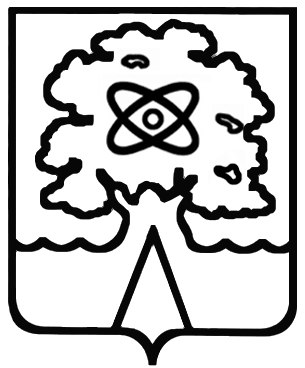 Администрация города Дубны Московской областиУправление народного образованияМуниципальное общеобразовательное учреждение «Средняя общеобразовательная школа №5 г.  Дубны Московской области» («Школа №5»)№Наименование разделов и темВсего часов1Чем и как работают художники82Реальность и фантазия 73О чём говорит искусство114Как говорит искусство8Итого34№   Тема урокаТип урокаВиды деятельности (элементы содержания, контроль)Дата план(неделя)Планируемые результатыПланируемые результатыПланируемые результаты№   Тема урокаТип урокаВиды деятельности (элементы содержания, контроль)Дата план(неделя)ПредметныеЛичностныеМетапредметные (УУД)Чем и как работают художники —  8 ч.Чем и как работают художники —  8 ч.Чем и как работают художники —  8 ч.Чем и как работают художники —  8 ч.Чем и как работают художники —  8 ч.Чем и как работают художники —  8 ч.Чем и как работают художники —  8 ч.Чем и как работают художники —  8 ч.«Цветочная поляна»Что такое живопись? Первичные основы цветоведения. Знакомство с основными и составными цветами, с цветовым кругом. Многообразие цветовой гаммы осенней природы (в частности, осенних цветов).Задание: изображение цветов (без предварительного рисунка; заполнение крупными изображениями всего листа).Материалы: гуашь, крупные кисти, большие листы белой бумаги.Знакомство с выразительными возможностями художественных материалов. Открытие их своеобразия, красоты и характера материала.Воспринимать произведения изобразительного искусства, участвовать в обсуждении их содержания и выразительных средств, различать сюжет и содержание в знакомых произведениях;видеть проявления художественной культуры вокруг (музеи искусства, архитектура, скульптура, дизайн, декоративные искусства в доме, на улице, в театре), высказывать аргументированное  суждение  о художественных  произведениях, изображающих  природу и человека в различных эмоциональных состояниях.Наблюдать цветовые сочетания в природе.Смешивать краски сразу на листе бумаги, посредством приема «живая краска».Овладевать первичными живописными навыками.Изображать на основе смешивания трех основных цветов разнообразные цветы по памяти и впечатлению.«Радуга на грозовом небе».Восприятие и изображение красоты природы. Настроение в природе.Темное и светлое (смешение цветных красок с черной и белой).Знакомство с различным эмоциональным звучанием цвета. Расширение знаний о различных живописных материалах: акварельные краски, темпера, масляные и акриловые краски.Задание: изображение природных стихий (гроза, буря, извержение вулкана, дождь, туман и т.д.) (без предварительного рисунка).Материалы: гуашь (пять красок),крупная кисть, большие листы любой бумаги.Создавать, изображать на плоскости  графическими средствами заданный  образ.Воспринимать произведения изобразительного искусства, участвовать в обсуждении их содержания и выразительных средств, различать сюжет и содержание в знакомых произведениях;видеть проявления художественной культуры вокруг (музеи искусства, архитектура, скульптура, дизайн, декоративные искусства в доме, на улице, в театре), высказывать аргументированное  суждение  о художественных  произведениях, изображающих  природу и человека в различных эмоциональных состояниях.Учиться различать и сравнивать темные и светлые оттенки цвета и тона.Смешивать цветные краски с белой и черной для получения богатого колорита.Развивать навыки работы гуашью. Создавать живописными материалами различные по настроению пейзажи, посвященные изображению природных стихий.3.«Осеннийлес»Мягкость, бархатистость пастели, яркость восковых и масляных мелков, текучесть и прозрачность акварели.Выразительные возможности этих материалов, особенности работы ими.Передача различного эмоционального состояния природы.Задание: изображение осеннего леса (по памяти и впечатлению).Материалы: пастель или мелки, акварель; белая, суровая (оберточная) бумага.Развитие способности целостного обобщенного видения. Пятно как способ изображения на плоскости. Расширять знания о художественных материалах.Понимать красоту и выразительность пастели, мелков, акварели.Развивать навыки работы пастелью, мелками, акварелью.Овладевать первичными знаниями перспективы (загораживание, ближе - дальше).Изображать осенний лес, используя выразительные возможности материалов.4.«Осенний листопад»Особенности создания аппликации (материал можно резать или обрывать).Восприятие и изображение красоты осенней природы. Наблюдение за ритмом листьев в природе. Представление о ритме пятен.Задание: создание коврика на тему осенней земли с опавшими листьями (работа в группе — 1-3 панно; работа по памяти и впечатлению).Материалы: цветная бумага, куски ткани, нитки, ножницы , клей.Организация рабочего места. Овладевать первичными навыками работы с бумагой.Овладевать техникой и способами аппликации.Понимать и использовать особенности изображения на плоскости с помощью пятна.Создавать коврик на тему осенней земли, опавших листьев.5.«Графика зимнего леса»Что такое графика? Образный язык графики. Разнообразие графических материалов. Красота и выразительность линии. Выразительные возможности линии. Тонкие и толстые, подвижные и тягучие линии.Задание: изображение зимнего леса(по впечатлению и памяти).Материалы: тушь или черная гуашь, чернила, перо, палочка, тонкая кисть или уголь; белая бумага.Овладевать первичными навыками изображения на плоскости с помощью линии.Понимать выразительные возможности линии, точки, темного и белого пятен (язык графики) для создания художественного образа.Осваивать приемы работы графическими материалами (тушь, палочка, кисть).Наблюдать за пластикой деревьев, веток, сухой травы на фоне снега.Изображать, используя графические материалы, зимний лес.6-7.«Звери в лесу»Что такое скульптура? Образный язык скульптуры. Знакомство с материалами, которыми работает скульптор. Выразительные возможности глины, дерева, камня и других материалов. Изображение животных. Пересдача характерных особенностей животных. Задание: изображение животных родного края (по впечатлению и памяти).Материалы: пластилин, стеки.Организация рабочего места. Овладевать первичными навыками работы с пластилином.Соотносить восприятие цвета со своими чувствами и эмоциями.Сравнивать, сопоставлять выразительные возможности различных художественных материалов, которые при- меняются в скульптуре (дерево, камень, металл и др.).Развивать навыки работы с целым куском пластилина.Овладевать приёмами работы с пластилином (выдавливание, заминание, вытягивание, защипление).Создавать объёмное изображение живого с передачей характера.8.«Игровая площадка»Что такое архитектура? Чем занимается архитектор? Особенности архитектурных форм. Что такое макет? Материалы, с помощью которых архитектор создает макет (бумага, картон).Работа с бумагой (сгибание, скручивание, надрезание, склеивание). Перевод простых объемных форм в объемные формы. Склеивание простых объемных форм (конус, цилиндр, лесенка, гармошка).Задание: сооружение игровой площадки для вылепленных зверей (индивидуально, группами, коллективно; работа по  воображению). Материалы: бумага, ножницы, клей.Организация рабочего места. Овладевать первичными навыками работы с бумагой.Развивать навыки создания геометрических форм (конуса, цилиндра, прямоугольника) из бумаги, навыки перевода плоского листа в разнообразные объемные формы.Овладевать приемами работы с бумагой, навыками перевода плоского листа в разнообразные объемные формы.Конструировать из бумаги объекты игровой площадки.Реальность и фантазия — 9 ч.Реальность и фантазия — 9 ч.Реальность и фантазия — 9 ч.Реальность и фантазия — 9 ч.Реальность и фантазия — 9 ч.Реальность и фантазия — 9 ч.Реальность и фантазия — 9 ч.Реальность и фантазия — 9 ч.9.«Наши друзья: птицы».Мастер изображений учит видеть мир вокруг нас. Учимся всматриваться в реальный мир, учимся не только смотреть, но и видеть. Рассматриваем внимательно животных, замечаем их красоту, обсуждаем особенности различных животных.Задание: изображение любимого животного.	Материалы: гуашь (одна или две краски) или тушь, кисть, бумага.Создавать роспись птиц. Рисование по памяти и представлению. Воспринимать произведения изобразительного искусства, участвовать в обсуждении их содержания и выразительных средств, различать сюжет и содержание в знакомых произведениях;видеть проявления художественной культуры вокруг (музеи искусства, архитектура, скульптура, дизайн, декоративные искусства в доме, на улице, в театре), высказывать аргументированное  суждение  о художественных  произведениях, изображающих  природу и человека в различных эмоциональных состояниях.Рассматривать, изучать, анализировать строение реальных животных. Изображать животных ,выделяя пропорции частей тела.Передавать в изображении характер выбранного животного.Закреплять навыки работы от общего к частному.10.«Сказочная птица».Мастер Изображения учит фантазировать. Роль фантазии в жизни людей. Сказочные существа. Фантастические образы.Соединение элементов разных животных, растений при создании фантастического образа.Творческие умения и навыки работы гуашью.Задание: изображение фантастического животного путем соединения элементов разных животных, птиц и даже растений.Материалы: гуашь, кисти, большой лист бумаги (цветной или тонированной).Изображать (декоративно) птиц,  Осваивать простые приемы работы с гуашьюВоспринимать произведения изобразительного искусства, участвовать в обсуждении их содержания и выразительных средств, различать сюжет и содержание в знакомых произведениях;видеть проявления художественной культуры вокруг (музеи искусства, архитектура, скульптура, дизайн, декоративные искусства в доме, на улице, в театре), высказывать аргументированное  суждение  о художественных  произведениях, изображающих  природу и человека в различных эмоциональных состояниях.Размышлять о возможностях изображения как реального, так и фантастического мира.Рассматривать слайды и изображения реальных и фантастических животных (русская деревянная и каменная резьба и т.д.).Придумывать выразительные фантастические образы животных.Изображать сказочные существа путем соединения воедино элементов разных животных и даже растений. Развивать навыки работы гуашью.11.«Узоры паутины»Мастер Украшения учится у природы.Природа умеет себя украшать.Умение видеть красоту природы, разнообразие ее форм, цвета (иней, морозные узоры, паутинки, наряды птиц, рыб и т.п.).Развитие наблюдательности.Задание: изображение паутинок с росой, веточками деревьев или снежинок при помощи линий (индивидуально по памяти).Материалы: уголь, мел, тушь и тонкая кисть или гуашь, бумагаИзображать фантастических животных. Работа с гуашью.Наблюдать и учиться видеть украшения в природе.Эмоционально откликаться на красоту природы.Создавать с помощью графических материалов, линий изображения различных украшений в природе (паутинки, снежинки и т.д.).Развивать навыки работы тушью, пером, углем, мелом.12.«Узоры паутины».Мастер Украшения учится у природы.Природа умеет себя украшать.Умение видеть красоту природы, разнообразие ее форм, цвета (иней, морозные узоры, паутинки, наряды птиц, рыб и т.п.).Развитие наблюдательности.Задание: изображение паутинок с росой, веточками деревьев или снежинок при помощи линий (индивидуально по памяти).Материалы: уголь, мел, тушь и тонкая кисть или гуашь, бумагаИзображать фантастических животных. Работа с гуашью.Наблюдать и учиться видеть украшения в природе.Эмоционально откликаться на красоту природы.Создавать с помощью графических материалов, линий изображения различных украшений в природе (паутинки, снежинки и т.д.).Развивать навыки работы тушью, пером, углем, мелом.13.«Обитатели подводного мира»Мастер Постройки учится у природы.Красота и смысл природных конструкций (соты пчел, ракушки, коробочки хлопка, орехи и т. д.), их функциональность, пропорции.Развитие наблюдательности. Разнообразие форм подводного мира, их неповторимые особенности.Задание: конструирование из бумаги подводного мира (индивидуально-коллективная работа).Материалы: бумага, ножницы, клей.Изображать (декоративно) рыб. Осваивать простые приемы работы с гуашью.Рассматривать природные конструкции, анализировать их формы, пропорции.Эмоционально откликаться на красоту различных построек в природе.Осваивать навыки работы с бумагой (закручивание, надрезание, складывание, склеивание).Конструировать из бумаги формы подводного мира.Участвовать в создании коллективной работы.14.«Кружевные узоры»Мастер Украшения учится у природы, изучает ее. Преобразование природных форм, для создания различных узоров, орнаментов, украшающих предметы быта. Создание тканей, кружев, украшений для человека. Перенесение красоты природы Мастером Украшения в жизнь человека и преобразование ее с помощью фантазии.Задание: изображение кружева, украшение узором воротничка для платья или кокошника, закладки для книги.Материалы: любой графический материал (один-два цвета)Придумывать свой орнамент: образно, свободно написать красками и кистью декоративный эскиз на листе бумаги.Сравнивать, сопоставлять природные формы с декоративными мотивами в кружках, тканях, украшениях, на посуде.Осваивать: приёмы создания орнамента: повторение модуля, ритмическое чередование элемента.Создавать украшения (воротничок для платья, подзор, закладка для книг и т.д.), используя узоры.Работать графическими материалами (роллеры , тушь, фломастеры ) с помощью линий различной толщины.15.«Кружевные узоры»Мастер Украшения учится у природы, изучает ее. Преобразование природных форм, для создания различных узоров, орнаментов, украшающих предметы быта. Создание тканей, кружев, украшений для человека. Перенесение красоты природы Мастером Украшения в жизнь человека и преобразование ее с помощью фантазии.Задание: изображение кружева, украшение узором воротничка для платья или кокошника, закладки для книги.Материалы: любой графический материал (один-два цвета)Придумывать свой орнамент: образно, свободно написать красками и кистью декоративный эскиз на листе бумаги.Сравнивать, сопоставлять природные формы с декоративными мотивами в кружках, тканях, украшениях, на посуде.Осваивать: приёмы создания орнамента: повторение модуля, ритмическое чередование элемента.Создавать украшения (воротничок для платья, подзор, закладка для книг и т.д.), используя узоры.Работать графическими материалами (роллеры , тушь, фломастеры ) с помощью линий различной толщины.16.«Подводный мир»Мастер Постройки учится у природы.Красота и смысл природных конструкций (соты пчел, ракушки, коробочки хлопка, орехи и т. д.), их функциональность, пропорции.Развитие наблюдательности. Разнообразие форм подводного мира, их неповторимые особенности.Задание: конструирование из бумаги подводного мира (индивидуально-коллективная работа).Материалы: бумага, ножницы, клей.Организация рабочего места. Овладевать первичными навыками работы с бумагой.Рассматривать природные конструкции, анализировать их формы, пропорции.Эмоционально откликаться на красоту различных построек в природе.Осваивать навыки работы с бумагой (закручивание, надрезание, складывание, склеивание).Конструировать из бумаги формы подводного мира.Участвовать в создании коллективной работы.17.Конструирование елочных игрушек.Взаимодействие трех видов деятельности — изображения, украшения и постройки.Обобщение материала всей темы.Задание: конструирование (моделирование) и украшение елочных игрушек, изображающих людей, зверей, растения. Создание коллективного панно.Материалы: гуашь, маленькие кисти, бумага, ножницы, клей.Выставка творческих работ. Отбор работ, совместное обсуждение.Придумать, как можно украсить свой класс к празднику Нового года.Повторять и закреплять полученные на предыдущих уроках знания. Понимать роль, взаимодействие в работе трёх Братьев-Мастеров, их триединство).Конструировать (моделировать) и украшать елочные украшения (изображающие людей, зверей, растения) для новогодней елки.Обсуждать творческие работы на итоговой выставке, оценивать собственную художественную деятельность и деятельность своих одноклассников.О чем говорит искусство — 10чО чем говорит искусство — 10чО чем говорит искусство — 10чО чем говорит искусство — 10чО чем говорит искусство — 10чО чем говорит искусство — 10чО чем говорит искусство — 10чО чем говорит искусство — 10ч18.«Четвероногий герой»Выражение и изображение характера и пластики животного, его состояния, настроения. Знакомство с анималистическими изображениями, созданными художниками в графике, живописи и скульптуре. Рисунки и скульптурные произведения В. Ватагина.Задание: изображение животных весёлых, стремительных и угрожающих.Материалы: гуашь (два-три цвета или один цвет), кисти.Изображать характер домашних животных.Видеть, чувствовать и изображать красоту и разнообразие природы, человека, зданий, предметов;понимать и передавать в художественной работе разницу представлений о красоте человека в разных  культурах мира, проявлять терпимость к другим вкусам и мнениям:изображать пейзажи, натюрморты, портреты, выражая к ним своё отношение;изображать многофигурные композиции на значимые жизненные темы и участвовать в коллективных работах на эти темы.Наблюдать природу в различных состояниях.Изображать живописными материалами контрастные состояния природы.Развивать колористические навыки работы гуашью.19.Сказочный мужской образ.Изображая, художник выражает своё отношение к нему, что он изображает. Эмоциональная и нравственная оценка образа в его изображении. Мужские качества характера: отважность, смелость, решительность, честность, доброта и т.д. Возможности использования цвета, тона, ритма для передачи характера персонажа.Задание: изображение доброго и злого героев из знакомых сказок.Материалы: гуашь (ограниченная палитра), кисти или пастель, мелки,обои, цветная бумага.Передавать характер клоунов.Видеть, чувствовать и изображать красоту и разнообразие природы, человека, зданий, предметов;понимать и передавать в художественной работе разницу представлений о красоте человека в разных  культурах мира, проявлять терпимость к другим вкусам и мнениям:изображать пейзажи, натюрморты, портреты, выражая к ним своё отношение;изображать многофигурные композиции на значимые жизненные темы и участвовать в коллективных работах на эти темы.Характеризовать доброго и злого сказочных героев.Сравнивать и анализировать возможности использования изобразительных средств  для создания доброго и злого образов. Учиться изображать эмоциональное состояние человека. Создавать живописными материалами выразительные контрастные образы доброго и злого героя (сказочные и былинные персонажи).20.Женский образ русских сказок.Изображая человека, художник выражает своё отношение к нему, своё понимание этого человека. Женские качества характер: верность, нежность, достоинство, доброта и т.д. Внешнее и внутреннее содержание человека, выражение его средствами искусства.Задание: изображение противоположных по характеру сказочных женских образов. Класс делится на две части: одни изображают добрых, другие – злых.Материалы: гуашь или пастель, мелки, цветная бумага.Изображение русских сказочных красавиц.Создавать противоположные по характеру сказочные женские образы (Золушка и злая мачеха, баба Бабариха и Царевна-Лебедь, добрая и злая волшебницы), используя живописные и графические средства.21.Образ сказочного героя.Возможности создания разнохарактерных героев в объеме.Скульптурные произведения, созданные мастерами прошлого и настоящего. Изображения, созданные в объеме, - скульптурные образы - выражают отношение скульптора к миру, его чувства и переживания.Задание: создание в объеме сказочных образов с ярко выраженным характером (Царевна-Лебедь, Баба яга и т. д.).Материалы: пластилин, стеки, дощечки.Изображать (или лепить) сказочных героев в объеме.Сравнивать сопоставлять выразительные возможности различных художественных материалов, которые применяются в скульптуре (дерево, камень, металл и др.).Развивать навыки создания образов из целого куска пластилина.Овладевать приемами работы спластилином (вдавливание, заминание, вытягивание, защипление).Создавать в объеме сказочные образы с ярко выраженным характером22.«С чего начинается Родина?».Украшая себя, человек рассказывает о себе: кто он такой (например, смелый воин-защитник или агрессор).Украшения имеют свой характер, образ. Украшения для женщин подчёркивают их красоту, нежность, для мужчин – силу, мужество.Задание: украшение вырезанных из бумаги богатырских доспехов, кокошников, воротников.Материал: Гуашь, кисти (крупная и тонкая).Пейзаж в разные времена года.Понимать роль украшения в жизни человека.Сравнивать и анализировать украшения, имеющие разный характер.Создавать декоративные композиции заданной формы (вырезать из бумаги богатырские доспехи, кокошники, воротники).Украшать кокошники, оружие для добрых и злых сказочных героев и т.д.23.«Человек и его украшения»Через украшение мы не только рассказываем о том, кто мы , но и выражаем свои цели, намерения: например, для праздника мы украшаем себя, в будний день одеваемся по-другому.Задание: украшение двух противоположных по намерениям сказочных флотов (доброго, праздничного и злого, пиратского). Работа коллективно-индивидуальная в технике аппликации. Материалы: гуашь, крупная и тонкая кисти, клей, склеенные листы (или обои).Формирование первичных умений украшать предметы.Понимать роль украшения в жизни человека.Сравнивать и анализировать украшения, имеющие разный характер.Создавать декоративные композиции заданной формы (вырезать из бумаги богатырские доспехи, кокошники, воротники).Украшать кокошники, оружие для добрых и злых сказочных героев и т.д.24.«Сказочные персонажи,  противоположные по характеру»Здания выражают характер тех, кто в них живет. Персонажи сказок имеют очень разные дома. Образы зданий в окружающей жизни. Задание: создание образа сказочных построек (дворцы доброй феи и Снежной королевы и т.д.).Материалы: гуашь, кисти, бумага.Лепка Золушки и мачехи; Царевны-Лебедь, Бабарихи и т.д.Сравнивать сопоставлять выразительные возможности различных художественных материалов, которые применяются в скульптуре (дерево, камень, металл и др.).Развивать навыки создания образов из целого куска пластилина.Овладевать приемами работы спластилином (вдавливание, заминание, вытягивание, защипление).Создавать в объеме сказочные образы с ярко выраженным характером25.«Украшение двух, противоположных по намерению флотов»Через украшение мы не только рассказываем о том, кто мы , но и выражаем свои цели, намерения: например, для праздника мы украшаем себя, в будний день одеваемся по-другому.Задание: украшение двух противоположных по намерениям сказочных флотов (доброго, праздничного и злого, пиратского). Работа коллективно-индивидуальная в технике аппликации. Материалы: гуашь, крупная и тонкая кисти, клей, склеенные листы (или обои).Выражение характера.Сопереживать, принимать участие в создании коллективного панно.Понимать характер линии, цвета, формы, способных раскрыть намерения человека.Украшать паруса двух противоположных по намерениям сказочных флотов.26.Здание для сказочного герояВыставка творческих работ, выполненных в разных материалах и техниках. Обсуждение выставки.Создание образа и характера замка Снежной Королевы.Учиться видеть художественный образ в архитектуре.Приобретать навыки восприятия архитектурного образа в окружающей жизни и сказочных построек.Приобретать опыт творческой работы.27.Урок-обобщениеВыставка творческих работ, выполненных в разных материалах и техниках. Обсуждение выставки.Повторять и закреплять полученные на предыдущих уроках знания.Обсуждать творческие работы на итоговой выставке, оценивать собственную художественную деятельность и деятельность одноклассников.Как говорит искусство — 7чКак говорит искусство — 7чКак говорит искусство — 7чКак говорит искусство — 7чКак говорит искусство — 7чКак говорит искусство — 7чКак говорит искусство — 7чКак говорит искусство — 7ч28.«Огонь в ночи»Цвет и его эмоциональное восприятие человеком. Деление цветов на тёплые и холодные. Природа богато украшена сочетанием тёплых и холодных оттенков. Умение видеть цвет. Борьба разных цветов, смешение красок на бумаге.Задание: изображение горящего костра и холодной синей ночи вокруг (борьба тепла и холода) (работа по памяти и впечатлению) или изображение пера Жар-птицы (краски смешиваются прямо на листе, черная и белая краски не применяются).Материалы: гуашь без черной и белой красок, крупные кисти, большие листы бумаги.Рисование сказочного пера, использование палитры цветов.Пользоваться средствами  выразительности языка, живописи, графики, скульптуры, декоративно-прикладного искусства, художественного конструирования в собственной художественно-творческой деятельности; передавать разнообразные эмоциональные состояния, используя различные оттенки цвета, при создании живописных композиций на заданные темы;моделировать новые формы, различные ситуации путём трансформации известного, создавать новые образы
Расширять знания о средствах художественной выразительности.Уметь составлять тёплые и холодные цвета.Понимать эмоциональную выразительность тёплых и холодных цветов.Уметь видеть в природе борьбу и взаимовлияние цвета.Осваивать различные приемы работы кистью (мазок «кирпичик», «волна», «пятнышко»).Развивать колористические навыки работы гуашью.Изображать простые сюжеты с колористическим контрастом (угасающий костер вечером, сказочная, жар-птица и т.п.).29.«Мозаика».  («Весенняя земля»)  Смешение различных цветов с черной, серой, белой красками - получение мрачных, тяжелых и нежных, легких оттенков цвета. Передача состояния, настроения в природе с помощью тихих (глухих) и звонких цветов. Наблюдение цвета в природе, на картинах художников.Задание: изображение весенней земли (по памяти впечатлению). Дополнительные уроки можно посвятить созданию «теплого царства» (Солнечный город), «холодного царства» (царство Снежной королевы Материалы : гуашь, крупные кисти, большие листы бумаги.Создавать коллективное панно-коллаж с изображением весенней земли.Пользоваться средствами  выразительности языка, живописи, графики, скульптуры, декоративно-прикладного искусства, художественного конструирования в собственной художественно-творческой деятельности; передавать разнообразные эмоциональные состояния, используя различные оттенки цвета, при создании живописных композиций на заданные темы;моделировать новые формы, различные ситуации путём трансформации известного, создавать новые образы
Расширять знания о средствах художественной выразительности.Уметь видеть линии в окружающей действительности.Получать представление об эмоциональной выразительности линии. Фантазировать, изображать весенние ручьи, извивающиеся змейками, задумчивые, тихие и стремительные (в качестве подмалевка - изображение весенней земли).Развивать навыки работы пастелью, восковыми мелками.30.Графические упражнения.  Ритмическая организация листа с помощью линий. Изменение ритма линий в связи с изменением содержания работы. Линии как средство образной характеристики изображаемого. Разное эмоциональное звучание линии.Задание: изображение весенних ручьев.Материалы: пастель или цветные мелки. В качестве подмалевка используется изображение весенней земли (на нём земля видна сверху, значит и ручьи побегут по всей плоскости листа). Можно также работать гуашью на чистом листе.Изображение весенних ручьев на фоне земли.Расширять знания о средствах художественной выразительности.Уметь видеть линии в окружающей действительности.Получать представление об эмоциональной выразительности линии. Фантазировать, изображать весенние ручьи, извивающиеся змейками, задумчивые, тихие и стремительные (в качестве подмалевка - изображение весенней земли).Развивать навыки работы пастелью, восковыми мелками.31.«Дерево»Выразительные возможности линий. Многообразие линий: толстые и тонкие, корявые и изящные, спокойные и порывистые. Умение видеть линии в окружающей действительности, рассматривание весенних веток (веселый трепет тонких, нежных веток берез и корявая, суровая мощь старых дубовых сучьев).Задание: изображение нежных или могучих веток, передача их характера и настроения (индивидуально или по два человека; по впечатлению и памяти).Материалы: гуашь, кисть, или тушь, уголь, сангина; большие листы бумаги.Уметь повторить и затем варьировать систему несложных действий с художественными материалами, выражая собственный замысел.Уметь видеть линии в окружающей действительности.Наблюдать, рассматривать, любоваться весенними ветками различных деревьев.Осознавать, как определенным материалом можно создать художественный образ.Использовать в работе сочетание различных инструментов и материалов.Изображать ветки деревьев с определенным характером и настроением.32.«Птицы»Ритм пятен передает движение.От изменения положения пятен на листе изменяется восприятие листа, его композиция. Материал рассматривается на примере летящих птиц — быстрый или медленный полет; птицы летят тяжело или легко.Задание: ритмическое расположение летящих птиц на плоскости листа (индивидуально или коллективно)Материалы: белая и темная бумага, ножницы, клей.Создание изображения  ритмично летящих птиц.Расширять знания о средствах художественной выразительности.Понимать, что такое ритм. Уметь передавать расположение (ритм) летящих птиц на плоскости листа.Развивать навыки творческой работы в техники обрывной аппликации.33.«Поле  цветов»Ритм линий, пятен, цвет, пропорции составляют основы образного языка, на котором говорят Братья-мастера — Мастер Изображения, Мастер Украшения, Мастер Постройки, создавая про- изведения в области живописи, графики, скульптуры, архитектуры.Задание: создание коллективного панно на тему «Весна. Шум птиц».Материалы: большие листы для панно, гуашь, кисти, бумага, ножницы , клей.Изображать цветочное поле с помощью пятен, с использованием оригами.Повторять и закреплять полученные знания и умения.Понимать роль различных средств художественной выразительности для создания того или иного образа.Создавать коллективную творческую работу (панно) «Весна. Шум птиц».Сотрудничать с товарищами в процессе совместной творческой работы, уметь договариваться, объяснять замысел, уметь выполнять работу в границах заданной роли.34.Обобщающий урок года.Выставка детских работ, репродукций работ художников — радостный праздник, событий школьной жизни.Игра-беседа, в которой вспоминают все основные темы года. Братья-Мастера — Мастер Изображения, Мастер Украшения, Мастер Постройки — главные помощники художника, работающего в области изобразительного, декоративного и конструктивного искусств.Создавать коллективное панно-коллаж с изображением парка аттракционов.Анализировать детские работы на выставке, рассказывать о своих впечатлениях от работ товарищей и произведений художников.Понимать и уметь называть задачи, которые решались в каждой четверти.Фантазировать и рассказывать о своих творческих планах на лето.